6-latkiTemat : Po wakacjach idziemy do szkoły.                                                  23.06.2020Ćwiczenia poranne : Zumba   https://www.youtube.com/watch?v=TI-Thsr9VFA&list=RDTI-Thsr9VFA&start_radio=1&t=11Zabawa dydaktyczna „ W szkole  ’’Znamy literki …Jakie słowa kojarzą wam się ze szkołą ? Spróbuj ułożyć z literek  ( KA – k. 10 i 11)  wyrazy ( ławka , tablica, plecak, kreda, klasa, worek, gumka, kredki)Liczymy…Rozwiąż zadania matematyczne: wpisz odpowiednie znaki lub cyfryMożesz wykorzystać  karty z KA - k.123…3 = 6        2…7=  9       7…3=10 9…8 = 1        6…2 = 4        8…1 =74 + 6 =           7 – 4 = …      2+3+5 =9…..5             8…..6            2…..4Lekcja wychowania fizycznego – gimnastyka dla smyka…Wykonaj wymachy rąk i nóg, przysiady, skłony w przód i na boki Ćwiczenia w kartach pracy… Wykonaj ćwiczenie w kartach pracy na stronie 66-67 z wykorzystanie kostki  i pionków do gry. Zajęcie plastyczne – Karuzela pór roku…Przygotuj kartkę w kształcie koła, podzieloną na 4 równe części.Przypomnij sobie, czym charakteryzują się wiosna, lato, jesień i zima.Narysuj, namaluj w każdym polu inną porę roku z charakterystycznymi dla niej cechami. Postaraj się zachować kolejność pór roku.Wykonaj ćwiczenia w kartach  pracy na stronie  70-71Posłuchaj nazw miesięcy, spróbuj je samodzielnie przeczytać. Napisz po śladzie niektóre z tych nazw. Z czy ci się kojarzy każdy miesiąc? Uzupełnij rysunkami karty z kalendarza…5-LATKI:TEMAT: JAK PRZYGOTOWAĆ SIĘ DO WAKACJI?                                    23.06.20201.Wysłuchaj piosenki o bezpiecznych wakacjach: https://youtu.be/4isV0WWOO5E2.Wysłuchanie i omówienie wiersza „Czas wakacji”. Rodzic prosi, aby dziecko zapamiętało miejsca, do których wybierają się bohaterowie utworu. Po wysłuchaniu wiersza dziecko mówi, jakie plany wakacyjne mają przedszkolaki, o których mowa w wierszu.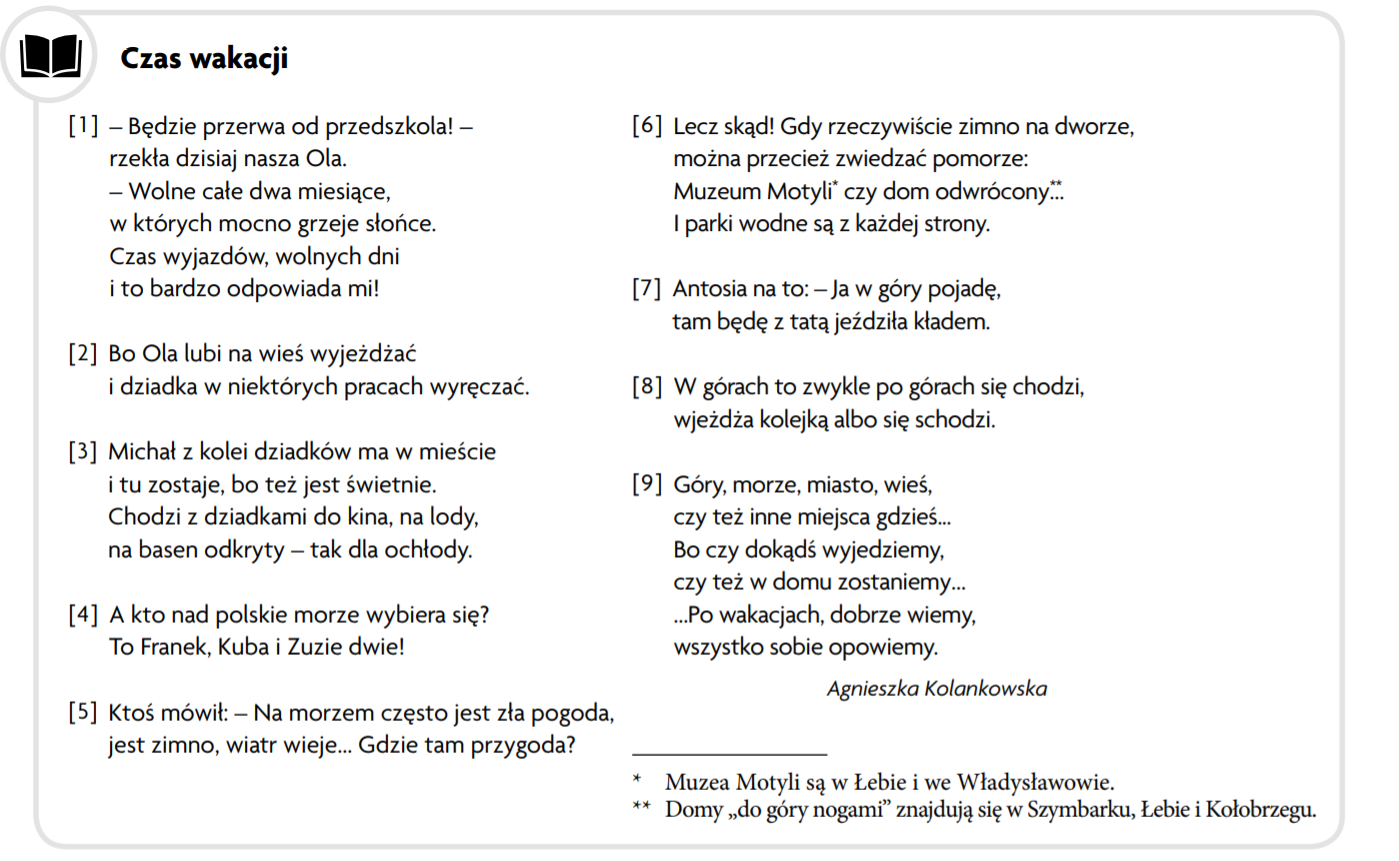  3. „Gdzie pojadę na wakacje?” – swobodna wypowiedź dziecka. Dziecko podaje swoje propozycje wakacyjnych wyjazdów. Określa, co podoba mu się najbardziej w planowaniu wakacji. 4. Zabawa z mapą Polski „W góry czy nad morze?”.  Rodzic przypomina, gdzie na mapie są góry. Dziecko określa kolory, jakimi zostały oznaczone. Rodzic kieruje się do góry i wskazuje morze. Dziecko wraz z rodzicem określają, czy jest to blisko czy daleko od ich miejsca zamieszkania. 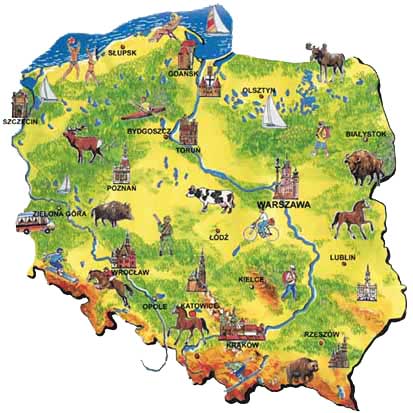 5. Wykonaj ćwiczenie s. 54.